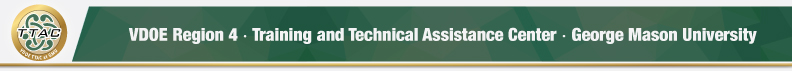 Rubric - HLP 3 Collaborate with Families to Support Student Learning and Secure Needed ServicesEmbedded HLP: HLP 2: Lead Effective Meetings with Professionals & FamiliesReferences Aceves, T. C. & Kennedy, M. J. (Eds.) (2024, February). High-leverage practices for students with disabilities. 2nd edition. Arlington, VA: Council for Exceptional Children and CEEDAR Center CEEDAR Center (2024). High-leverage practices self-assessment tool. Retrieved from https://ceedar.education.ufl.edu/high-leverage-practices/McLeskey, J. (Ed.). (2019). High leverage practices for inclusive classrooms. New York: Routledge.For information about TTAC Region 4, go to https://ttac.gmu.edu/.Comments:RatingRelation-shipCommunica-tion MethodHigh ExpectationsStudent ProgressClass-wide StrategiesIndividualized StrategiesCollabora-tionIneffective Teachers seldom take time to learn about students’ families, their cultures, and perspectives.  Teachers seldom communicate with families with their preferred communication modality (email, text, phone, etc.) or in a language used by the family. If a translator is necessary, teachers seldom arrange for a translator. Teachers seldom communicate respectfully with families, sharing high expectations with students and families.   Teachers seldom communicate regularly with families about student progress (academic and non-academic), achieve-ments, and challenges.   Teachers seldom share strategies that support the instruction of academic and/or non-academic skills and concepts through LMS, blog, website, or class communication system.  Teachers seldom engage families in discussions about research and evidence-based strategies that wrap interventions between home and school to support IEP goals and individualized needs. Teachers seldom share ideas and actions that families use to support a student’s individualized education program’s goals and objectives.  ApproachingEffective Teachers sometimes take time to learn about students’ families, their cultures, and perspectives.  Teachers sometimes communicate with families with their preferred communication modality (email, text, phone, etc.) or in a language used by the family. If a translator is necessary, teachers sometimes arrange for a translator.Teachers sometimes communicate respectfully with families, sharing high expectations with students and families.   Teachers sometimes communicate regularly with families about student progress (academic and non-academic), achieve-ments, and challenges.   Teachers sometimes share strategies that support the instruction of academic and/or non-academic skills and concepts through LMS, blog, website, or class communication system. Teachers sometimes engage families in discussions about research and evidence-based strategies that wrap interventions between home and school to support IEP goals and individualized needs. Teachers sometimes share ideas and actions that families use to support a student’s individualized education program’s goals and objectives.  Effective Teachers often take time to learn about students’ families, their cultures, and perspectives. Teachers often communicate with families with their preferred communication modality (email, text, phone, etc.) or in a language used by the family. If a translator is necessary, teachers often arrange for a translator.Teachers often communicate respectfully with families, sharing high expectations with students and families.   Teachers often communicate regularly with families about student progress (academic and non-academic), achieve-ments, and challenges.   Teachers often share strategies that support the instruction of academic and/or non-academic skills and concepts through LMS, blog, website, or class communication system. Teachers often engage families in discussions about research and evidence-based strategies that wrap interventions between home and school to support IEP goals and individualized needs.  Teachers often share ideas and actions that families use to support a student’s individualized education program’s goals and objectives. Highly EffectiveTeachers always take time to learn about students’ families, their cultures, and perspectives. Teachers always communicate with families with their preferred communication modality (email, text, phone, etc.) or in a language used by the family. If a translator is necessary, teachers always arrange for a translator.Teachers always communicate respectfully with families, sharing high expectations with students and families.   Teachers always communicate regularly with families about student progress (academic and non-academic), achieve-ments, and challenges.   Teachers always share strategies that support the instruction of academic and/or non-academic skills and concepts through LMS, blog, website, or class communication system. Teachers always engage families in discussions about research and evidence-based strategies that wrap interventions between home and school to support IEP goals and individualized needs. Teachers always share ideas and actions that families use to support a student’s individualized education program’s goals and objectives.   